国金黄金股份有限公司专场招聘会国金黄金股份有限公司成立于2008年，是一家集贵金属艺术品研发、设计、生产与销售于一体的股份制企业，目前正在主板拟上市公司排队候审中。公司注册资本为3.6亿，总部设在北京市通州区万达广场，在全国各地设有300多家分支机构，现有员工8000余人，年销售额50余亿元人民币（2017年销售额达到50余亿元人民币）。公司拥有2家创新型工厂、5个专业实验室和1个在建产业基地（总占地面积近20万平方米），首期投入2000余万元实施的SAP及BPM系统已投入运行，公司拥有实用新型专利、外观专利等200余项，获得国家及本行业各类奖励与荣誉百余项。公司专注于服务银行贵金属业务，目前已进入了工行、农行、中行、建行、交行、招行等100多家银行贵金属业务体系，覆盖全国近70%的银行网点。未来两年内合作的银行将增至200家，基本涵盖银行业绝大多数网点。公司重视每位员工的培训、晋升与成长，建立了人才培训、培养、考核、晋升、激励等机制。公司的人才理念是：选拔和培养合适的人才，让每个员工在公司平台上共同奋斗，共同为客户创造价值，为自己创造价值，为社会创造价值，在关爱、互助、竞争中成长。目前已有160余名员工成为股份公司首批合伙人，其中绝大多数都是近几年从各高校招聘来的优秀毕业生。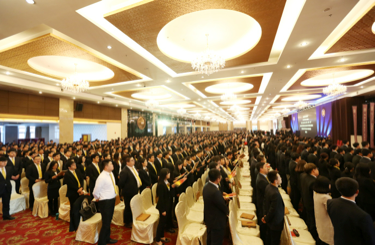 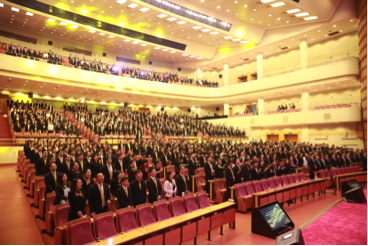 业务的快速拓展、对产品与服务的高品质高品位追求、人才的培养与储备需求，促使我公司对银行渠道专员、产品设计师、工艺师、文案策划、项目管理、市场营销、信息系统建设等相关专业的高素质人才需求不断增加，特别是亟需打造一个素质高、能力强的银行渠道服务团队，为各银行提供包括产品培训、营销方案设计、线上线下营销支持、贵金属销售业务系统建设等在内的综合服务。【公司资质】中国黄金协会常务理事单位中国珠宝玉石首饰行业协会常务理事单位全国黄金标准化技术委员会会员单位 上海黄金交易所综合类会员全国黄金交易从业水平考试培训机构中国包装联合会常务理事单位中国工业设计协会理事单位中国产学研合作促进会常务理事单位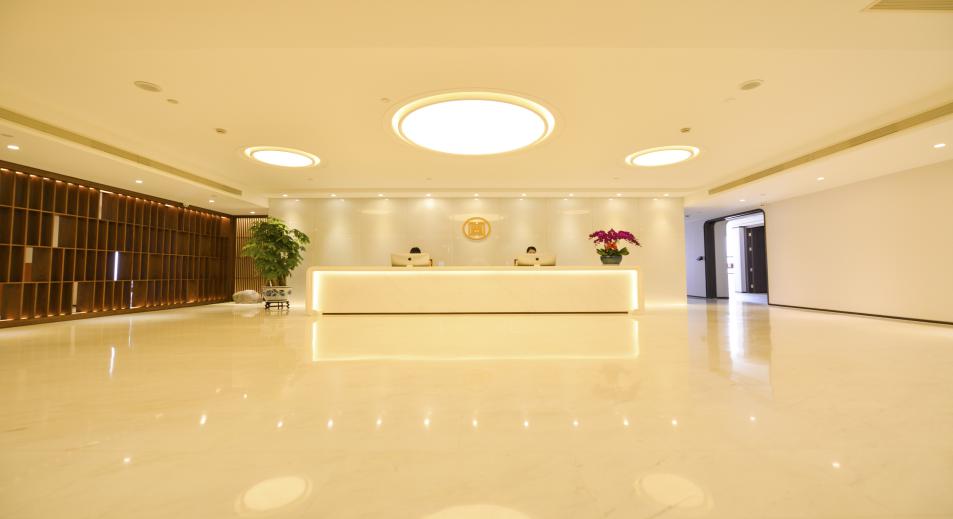 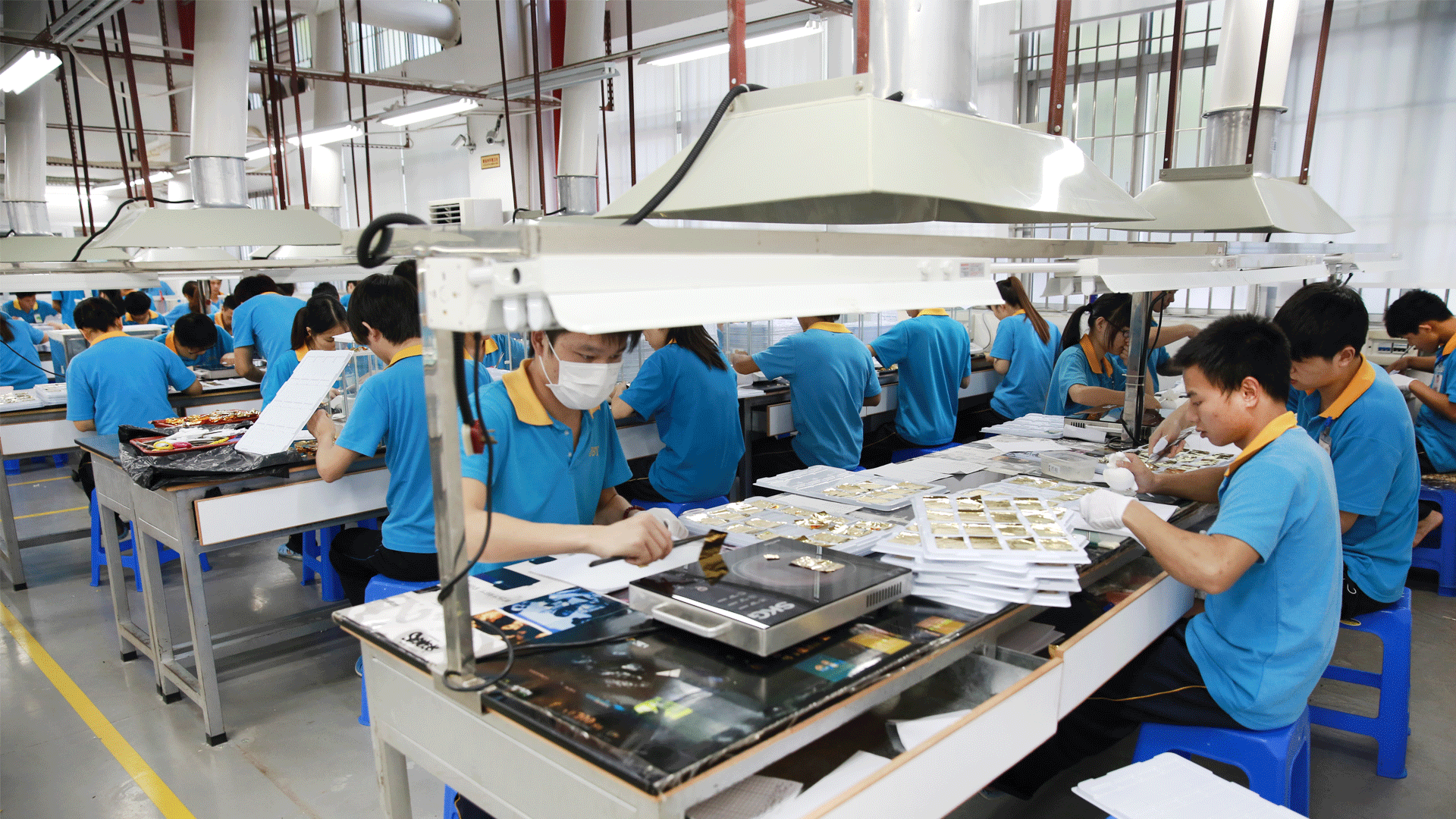            北京总部前台                     深圳创新型工厂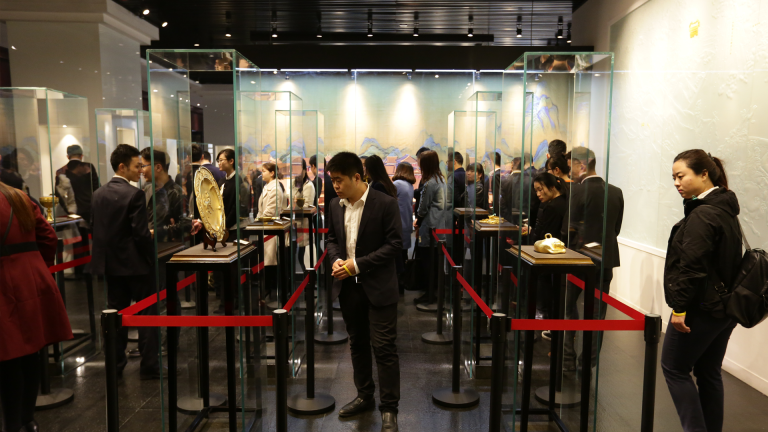 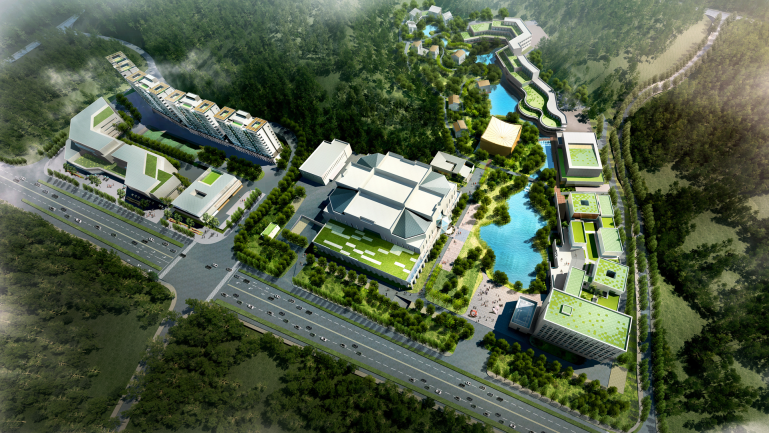 产品研究体验中心（博物馆）          东莞在建产业基地示意图一、招聘对象2018届优秀本、专科毕业生，专业不限，经济学类、金融学类、经济与贸易类、工商管理类专业及学生干部优先；二、招聘岗位三、薪资福利【薪酬待遇】1.银行渠道专员转正薪资：一类城市：无责任底薪6000元+赚钱计划收入+提成+过程激励+六险一金；二类城市：无责任底薪5000元+赚钱计划收入+提成+过程激励+六险一金；三类城市：无责任底薪4500元+赚钱计划收入+提成+过程激励+六险一金试用期为2个月，试用期薪资为转正薪资的80%。赚钱计划收入：全年月均销量达10万，100元/天；全年月均销量达15万，200元/天；全年月均销量达20万，300元/天；全年月均销量达30万，400元/天；全年月均销量达40万，500元/天；全年月均销量达50万，600元/天；全年月均销量达80万，800元/天；全年月均销量达100万，1000元/天；2.管培生转正薪资同上3.资产管理员岗位转正薪资：一类城市：无责任底薪6000元+绩效奖金：二类城市：无责任底薪5000元+绩效奖金； 三类城市：无责任底薪4500元+绩效奖金；试用期为2个月，试用期薪酬是转正后薪酬的80%4.其他职能岗位转正薪资：3500-5000元试用期2个月，试用期薪资为转正薪资的80%【福利待遇】1、转正即缴纳六险一金（养老、医疗、失业、工伤、生育、商业险和公积金）；2、每月可享受100元通讯费补助；3、提供免费高档公寓住宿；4、入职享受完善的入职免费体检，每年定期安排员工免费体检；5、工作满一年后享受五天带薪年假，此后工龄每增加一年，年假增加一天；6、工作满一年后享受每月100元工龄工资，此后工龄每增加一年，工龄工资增加100元；7、年节享受公司礼品、礼金，平日可享受公司产品内购；8、各类丰富多彩团建活动，优秀团队有机会享受出带薪出国游；9、公司可为符合要求人员办理北京市居住证。岗位要求：有梦想，有志向，有很强的行动力对父母孝顺，有公德心，有正义感，热爱祖国，内心阳光正能量人品好，有责任心，诚实守信乐观、积极上进、学习能力强具有团队精神，愿意帮助他人吃苦耐劳，抗压能力强，有斗志，能坚持大学期间当过学生干部的优先 工作地点：全国一类城市、二类城市，可就近安排工作城市 总部地址：北京市通州区新华西街58号通州万达广场写字楼B座20/26层公司官网：http://www.guojingold.com微信公众号：金品生活联系人：王月月                邮箱：wangyueyue @guojingold.com联系电话：13146804391国金黄金股份有限公司                                                 2018年3月序号职位名称需求专业数量工作地区1银行渠道专员专业不限/市场营销类、金融类、经济与贸易类、工商管理类专业优先30全国各省会城市2管培生专业不限/市场营销类、金融类、经济与贸易类、工商管理类专业优先10全国各省会城市3资产管理员财务管理/统计学5全国各省会城市4人事助理人力资源管理/工商管理5北京5物流专员物流管理5北京、广东6产品研发设计产品设计/视觉传达艺术设计5北京